Publicado en Madrid el 25/06/2014 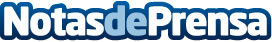 Dos deco personal shoppers, se presentan en MadridMemorias del Ayer inaugura su tienda pop-up llena de piezas de aire vintage y muebles recuperados.

Datos de contacto:Tamara Huerta / Monika Lellekwww.memoriasdelayer.com659652877  646178553Nota de prensa publicada en: https://www.notasdeprensa.es/dos-deco-personal-shoppers-se-presentan-en Categorias: Interiorismo Moda Madrid Emprendedores Eventos http://www.notasdeprensa.es